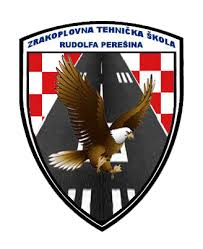 ZRAKOPLOVNA TEHNIČKA ŠKOLARUDOLFA PEREŠINARudolfa Fizira 6, 10410 Velika GoricaPrijedlog tema za izradu završnog rada za smjer zrakoplovni prometnik u šk.god. 2022./2023.Zrakoplovni propisi1. Modernizacija zaštite zračnog prometa na globalnoj razini3. Prava putnika u zračnom prometu sukladno Uredbama EU4. Zrakoplovne nesreće uzrokovane naletima životinja5. Aktivnosti udruženja zračnih prijevoznika na globalnoj i europskoj raziniPrihvat i otprema putnika i prtljageTokovi putnika i prtljage na novom putničkom terminalu Zračne luke Franjo TuđmanPrihvat i otprema specijalnih kategorija putnika na novom putničkom terminalu Zračne luke Franjo TuđmanSuvremeno rješavanje neredovitosti u prijevozu prtljage u zračnom prometuRegistracija putnika i prtljage na novom putničkom terminalu Zračne luke Franjo Tuđman Značaj i problematika Zračne luke Franjo Tuđman u zračnom prometu Republike HrvatskeUvođenje novih tehnoloških rješenja u prihvatu i otpremi putnika i prtljage na Zračnoj luci Franjo TuđmanUsporedba tradicionalnog i niskotarifnog modela poslovanja zračnih prijevoznikaUsporedba tradicionalnog i suvremenog prihvata i otpreme putnika i prtljagePrihvat i otprema putnika i prtljage u kontekstu Industrije 4.0Utjecaj COVID-19 pandemije na prihvat i otpremu putnika i prtljage na zračnoj luciPrihvat i otprema tereta i zrakoplovaPrijevoz živih životinja zrakoplovomPrijevoz specijalnih kategorija tereta u zračnom prometu s osvrtom na prihvat na Zračoj luci Franjo TuđmanUsporedba uravnoteženja zrakoplova Airbus A319 i A320Uravnoteženje zrakoplova Airbus A321Uravnoteženje zrakoplova Bombardier CRJ900/CRJ1000Uravnoteženje zrakoplova Dash 8-Q400Uravnoteženje zrakoplova ATR72Postupak prihvata i otpreme zrakoplova na Zračoj luci Franjo TuđmanPlan dugoročnog razvoja Zračne luke Franjo TuđmanUtjecaj aerodromskog prometa na okoliš s osvrtom na Zračnu luku Franjo TuđmanU Velikoj Gorici, 15. rujna 2022.Predmetni nastavnik-mentor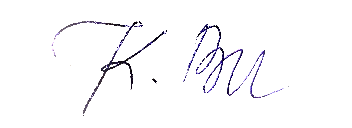 Karmela Boc, dipl.ing.